U petak 2. svibnja 2019. bogatim sportskim programom  Područnih vrtićazavršilo je obilježavanjeDana dječjeg vrtića „Radost“ Poreč.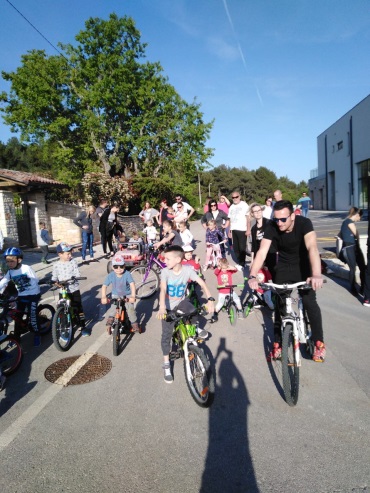 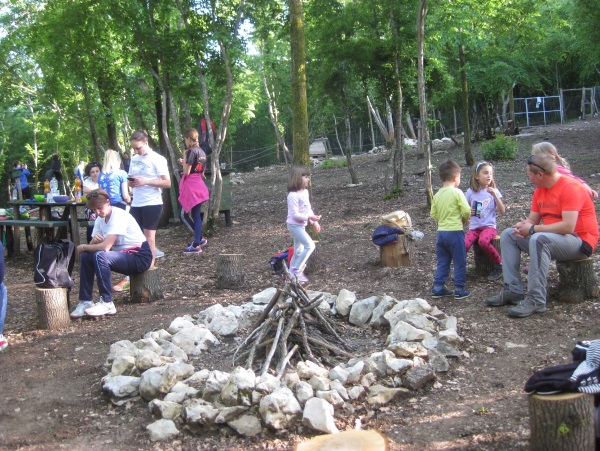 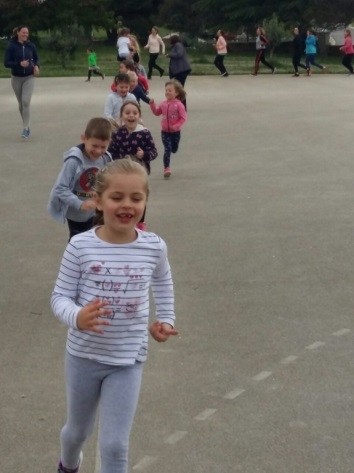 U Područnom vrtiću Sv. Lovreč  održano je zajedničko sportsko druženje djece i roditelja. Organizirane su sportske igre  u kojima se natjecalo u različitim kategorijama igara spretnosti i brzine.  Raspoloženje je bilo natjecateljsko, ali prvenstveno veselo i zabavno.  

U Danima dječjeg vrtića ogledala se sva raznolikost  i  bogatstvo  poticaja koju  djeca  i  roditelji  imaju  u  dječjim  vrtiću. Cilj obilježavanja Dana dječjeg vrtića bio je društvenoj zajednici predstaviti programe rada s djecom, istaknuti važnost  razvijanja partnerskog  odnosa s roditeljima te senzibilizirati javnost za potrebe djeteta i važnost  stručnog  rada  s  djecom predškolskog uzrasta.Područni vrtić Sv. Lovreč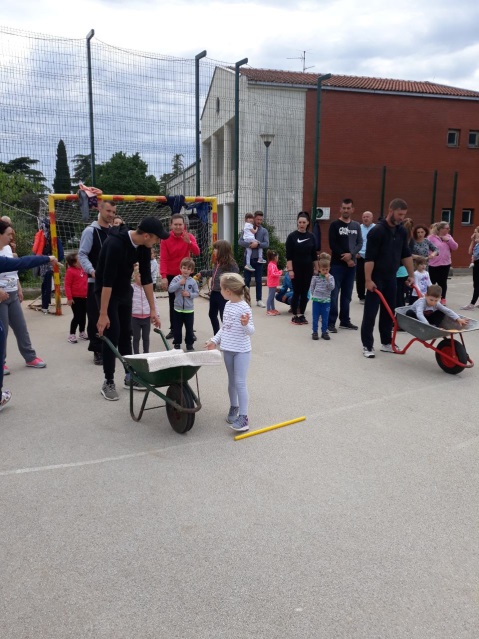 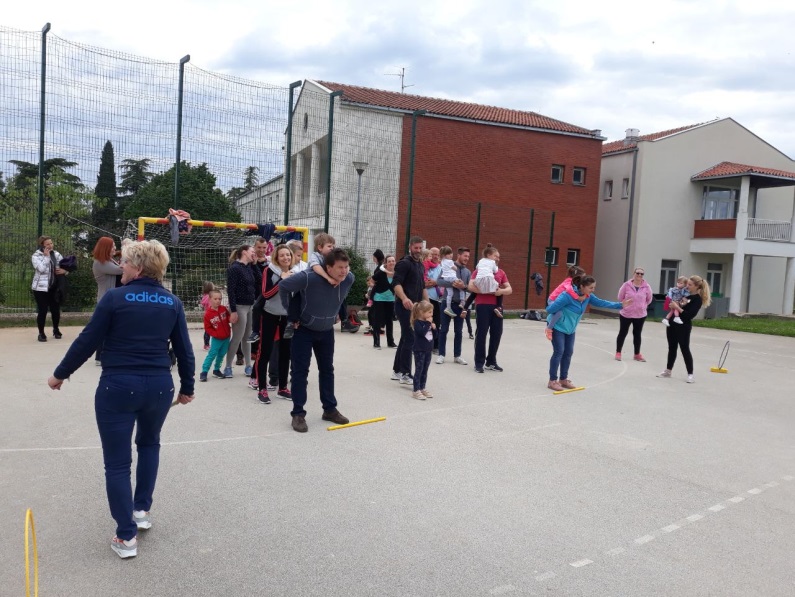 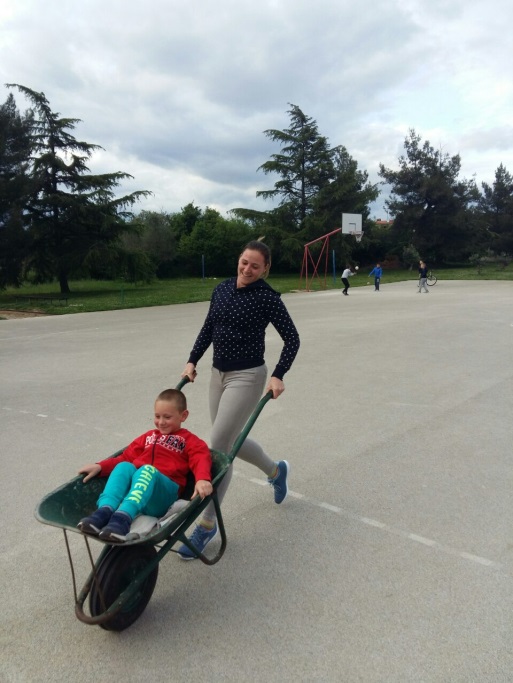 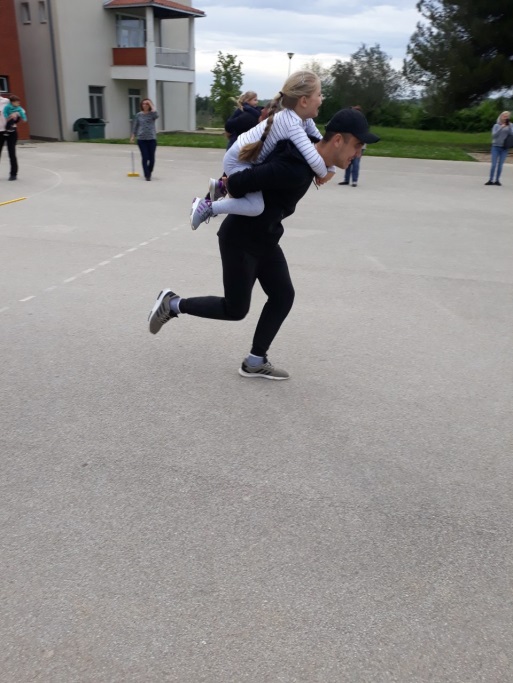 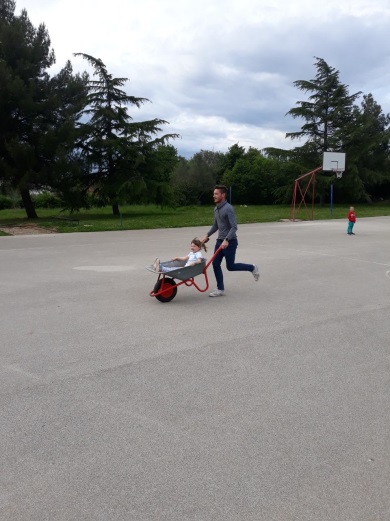 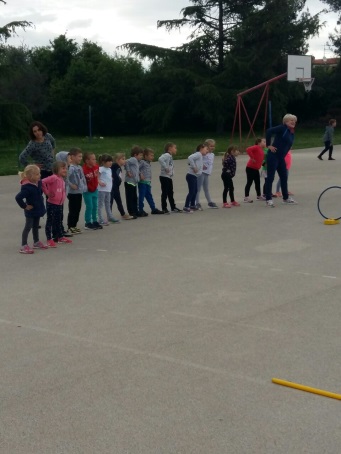 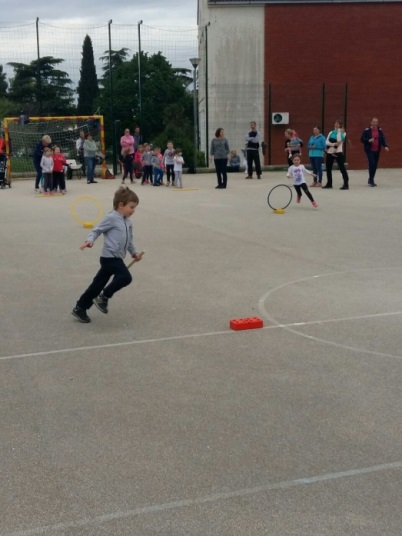 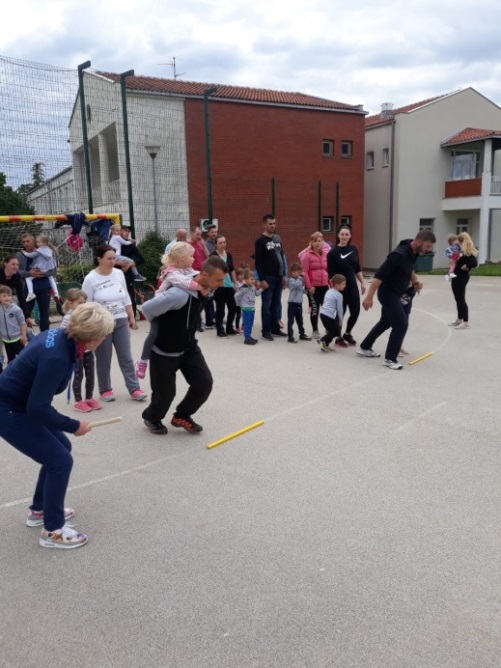 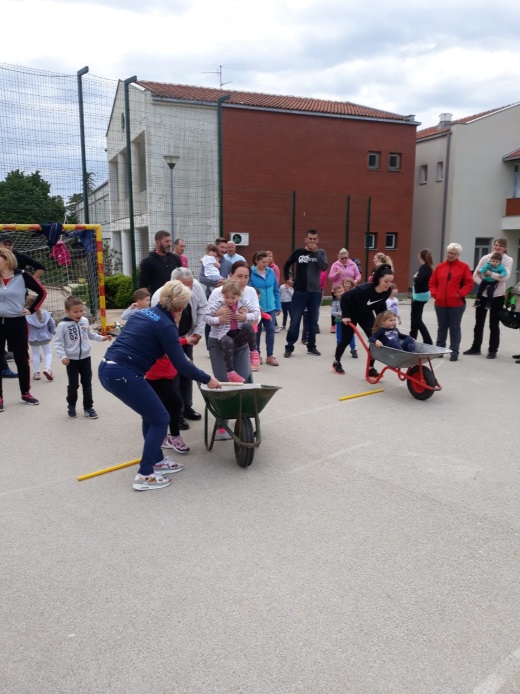 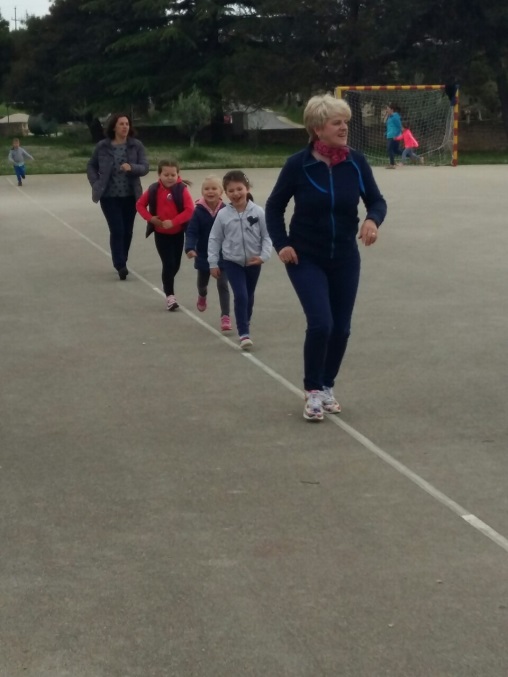 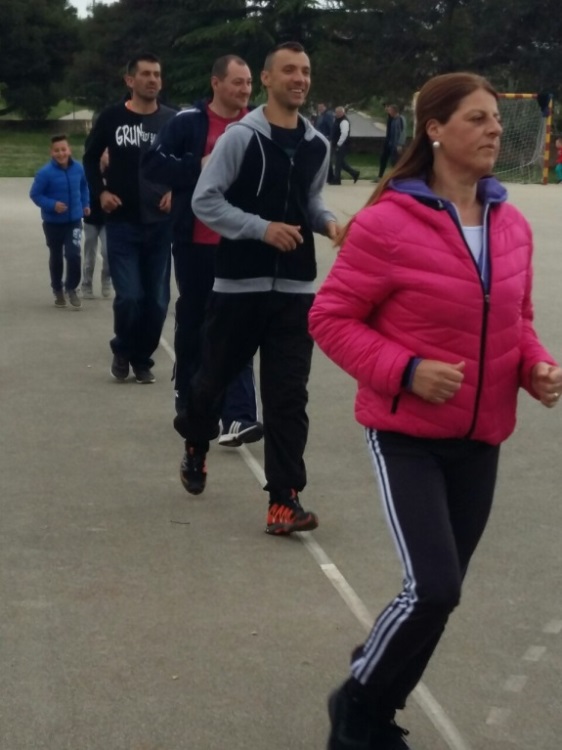 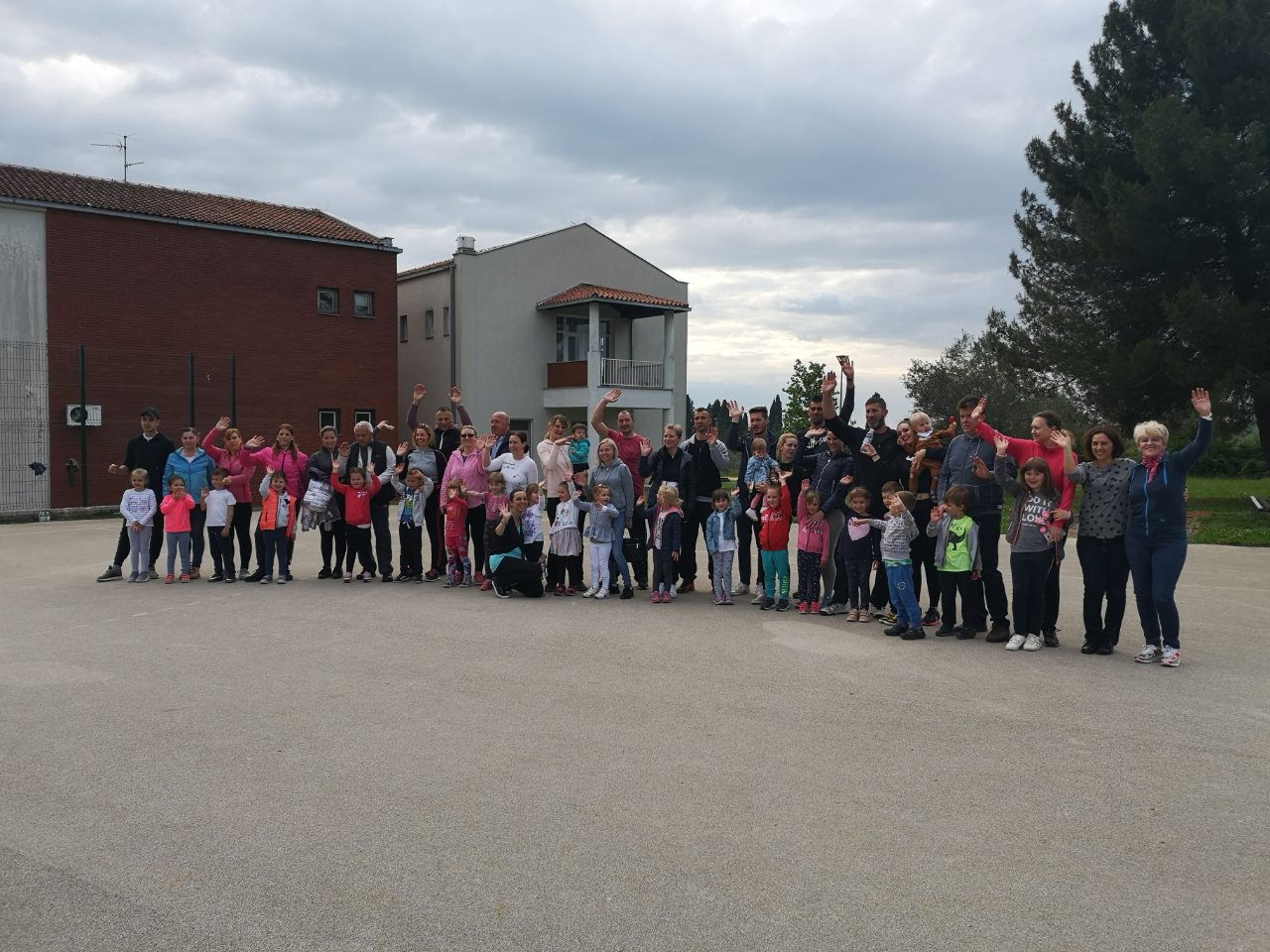 